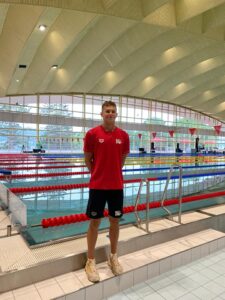 daniel gracík* 15. října 2004STUDIUMod roku 2020 studuje na Sportovním gymnáziu v PardubicíchTRENÉŘI2013-2017        Soňa Kejzlarová, Jan Zíma2017-2019        Jan Zíma, Inna Koucká2019-dosud
       Martin KratochvílSPORTOVNÍ ÚSPĚCHYMistrovství Evropy juniorů2021 Řím          3. místo 50 M       12. místo 50 Z2022 Otopeni   1. místo 100 M        3. místo 50 M                         12. místo 50 ZMistrovství světa juniorů2022 Lima       2. místo 50 M       2. místo 100 Mčlen juniorské reprezentacečlen Centra sportu ministerstva vnitra OLYMPdržitel českého juniorského rekordu na 50 M (50) a 100 M (50) a ve štafetách 4x100 PZ junioři, držitel českého seniorského rekordu na 50 M (50) a na 4x100 PZ 